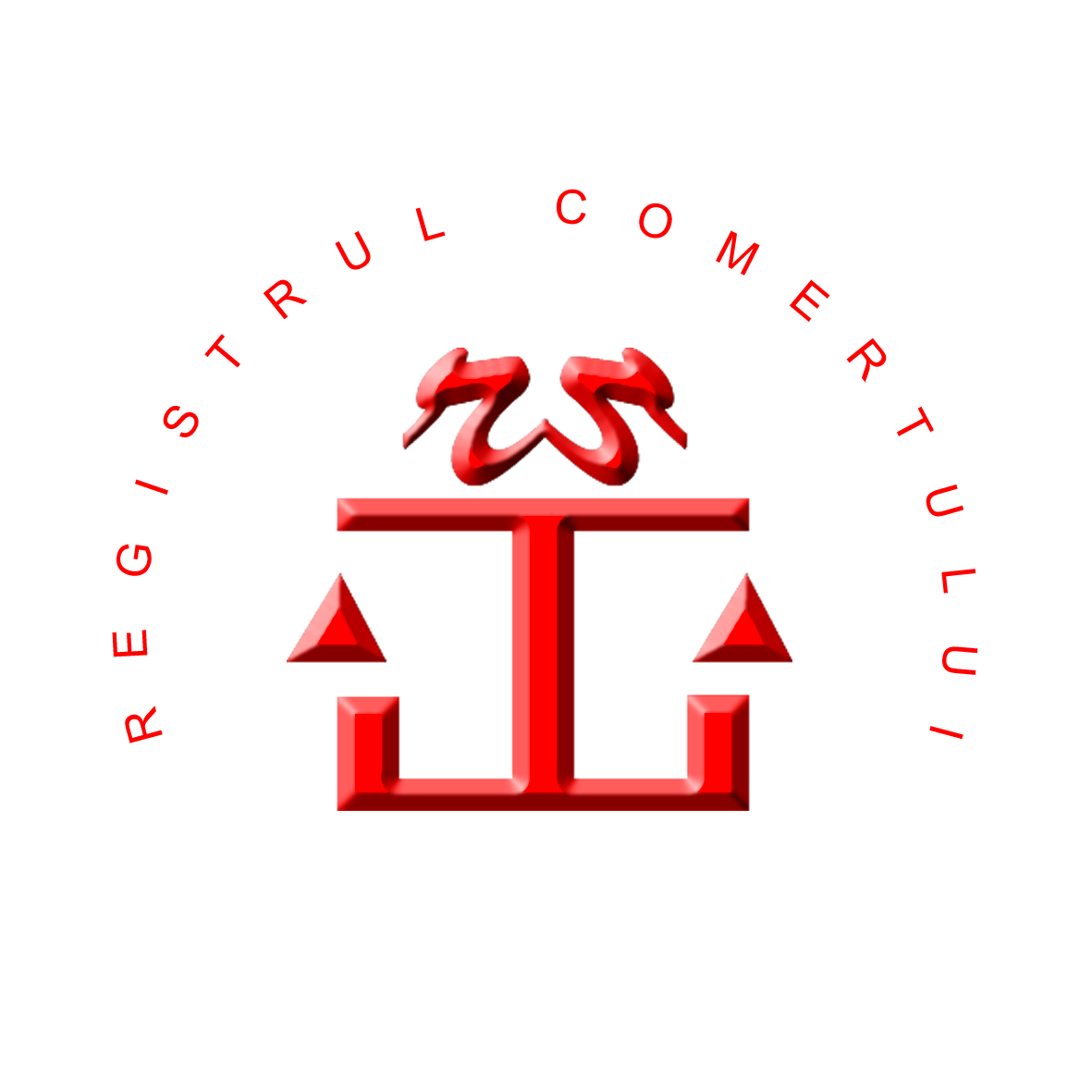 CAIET DE SARCINIpentruServicii de reparare şi întreţinere a echipamentelor din dotarea sediului central al                                       Oficiului Naţional al Registrului Comerţuluişi sediilor oficiilor registrului comerţului de pe lângă tribunale ( inclusiv birouri teritoriale)Servicii de reparare şi întreţinere a echipamentului informatic (cod CPV 50312000-5)ConţinutAbrevieriONRC – Oficiul Naţional al Registrului ComerţuluiORCT – Oficiu al Registrului Comerţului de pe lângă Tribunal BT – Birou Teritorial de pe lângă ORCTRC – Registrul ComerţuluiRCCC – Registrul Comerțului Central ComputerizatBPI – Buletinul Procedurilor de InsolvenţăRL – Registrul LitigiilorSAE – Sistem de Arhiva ElectronicaSFEI – Sistem de formulare electronice inteligenteSII ONRC – Sistemul Informatic Integrat al ONRCSOA – Service Oriented Architecture SE – Sistemul Existent (sistemul informatic existent al ONRC)LCR – Logical Change RecordSQL – Structured Query LanguageFTP – File Transfer Protocol – protocol de schimb de fişiereBPEL – Business Process Execution Language – limbaj de definire a proceselor de afacereWSDL – Web Service Description Language – limbaj de descriere a serviciilor webCRL – Certificate Revocation List – lista de certificate invalide a unei autorităţi de certificareDate generaleStructura organizatorică Oficiul Naţional al Registrului Comerţului (ONRC) este institutie publica cu personalitate juridica organizata in subordinea Ministerului Justitiei, finantat integral de la bugetul de stat prin bugetul Ministerului Justitiei.In subordinea ONRC sunt organizate 42 oficii teritoriale, fara personalitate juridica, si care functioneaza pe langa tribunale.Legislaţia privind organizarea şi funcţionarea instituţieiFuncţionarea şi organizarea sunt reglementate de următorul cadru juridic :Registrul ComerţuluiLegea nr. 26/1990 privind registrul comerţului, republicată, cu modificările şi completările ulterioare;H.G. nr. 166/2003 privind acordarea unor facilităţi fiscale studenţilor care doresc să înfiinţeze o afacere proprie;H.G.  nr. 902/2012 privind aprobarea taxelor şi tarifelor pentru operaţiunile efectuate de Oficiul Naţional al Registrului Comerţului şi oficiile registrului comerţului de pe lângă tribunale;H.G. nr. 1296/2004 pentru aprobarea Normelor metodologice privind condiţiile şi procedura de eliberare a acordului scris pentru folosirea denumirii, prevăzut la art. 39 din Legea nr. 26/1990 privind registrul comerţului, republicată, cu modificările şi completările ulterioare;Ordinul ministrului justiţiei nr. 1788/2011 privind aprobarea tarifelor pentru serviciile auxiliare prestate de oficiile registrului comerţului de pe lângă tribunale şi de Oficiul Naţional al Registrului Comerţului;Ordinul ministrului justiţiei şi libertăţilor cetăţeneşti nr. 3117/C/2004 privind aprobarea modelului şi conţinutului extrasului de registru şi certificatului constatator;H.G. nr. 83/2010 privind aprobarea Regulamentului de organizare şi funcţionare a Oficiului Naţional al Registrului Comerţului şi a oficiilor registrului comerţului de pe lângă tribunale;Ordinul ministrului justiţiei şi libertăţilor cetăţeneşti nr. 1355/C/2009 pentru aprobarea modelului cererilor de înregistrare în registrul comerţului şi al declaraţiilor pe propria răspundere privind autorizarea funcţionarii, cu modificările ulterioare;Legea nr. 359/2004 privind simplificarea formalităţilor la înregistrarea în registrul comerţului a persoanelor fizice, asociaţiilor familiale şi persoanelor juridice, înregistrarea fiscală a acestora, precum şi la autorizarea funcţionării persoanelor juridice, cu modificările şi completările ulterioare;Legea nr. 31/1990 privind societăţile comerciale, republicată, cu modificările şi completările ulterioare;H.G. nr. 885/1995, republicată, privind unele măsuri de organizare unitară a evidenţei acţionarilor şi acţiunilor societăţilor comerciale, republicată;Ordinul preşedintelui Institutului Naţional de Statistică nr. 337 din 20 aprilie 2007 privind actualizarea Clasificării activităţilor din economia naţională, publicat în Monitorul Oficial al României, Partea I, nr. 293/03.05.2007, rectificat în 29 Mai 2008;O.U.G. nr. 99/2006 privind instituţiile de credit şi adecvarea capitalului, cu modificările şi completările ulterioare;Legea nr. 32/2000 privind societăţile de asigurare şi supravegherea asigurărilor, cu modificările şi completările ulterioare;Legea nr. 161/2003 privind unele măsuri pentru asigurarea transparenţei în executarea demnităţilor publice, a funcţiilor publice şi în mediul de afaceri, prevenirea şi sancţionarea corupţiei, Titlul V - Cartea I, privind grupurile de interes economic, cu modificările şi completările ulterioare;Legea nr. 1/2005 privind organizarea şi funcţionarea cooperaţiei;Legea nr. 566/2004 a cooperaţiei agricole, cu modificările şi completările ulterioare;Normele metodologice privind modul de ţinere a registrelor comerţului, de efectuare a înregistrărilor şi de eliberare a informaţiilor, aprobate prin Ordinul ministrului justiţiei şi libertăţilor cetăţeneşti nr. 2594/C/2008;O.U.G. nr. 44/2008 privind desfăşurarea activităţilor economice de către persoanele fizice autorizate, întreprinderile individuale şi întreprinderile familiale, cu modificările şi completările ulterioare;Regulamentul Consiliului (CE) nr. 2137/85 privind Gruparea Europeană de Interes Economic;Regulamentul Consiliului (CE) nr. 2157/2001 privind statutul societăţii europene, versiunea consolidată;Regulamentul Consiliului (CE) nr. 1435/2003 privind statutul societăţii cooperative europene, versiunea consolidată.Buletinul Procedurilor de InsolvenţăLegea nr.149/2004 pentru modificarea şi completarea Legii nr.64/1995 privind procedura reorganizării judiciare şi a falimentului, precum şi a altor acte normative cu incidenţă asupra acestei proceduri, cu modificările şi completările ulterioare;Legea nr. 85/2006 privind procedura insolvenţei, cu modificările şi completările ulterioare;HG nr.460/2005 privind conţinutul, etapele, condiţiile de finanţare, publicare şi distribuire a Buletinului procedurilor de reorganizare judiciară şi faliment, modificată şi completată prin HG nr.1881/2006;Ordinul nr.1187/C/2005 al ministrului justiţiei şi libertăţilor cetăţeneşti privind aprobarea Procedurii de comunicare a actelor de procedură, a documentelor care le însoţesc şi a informaţiilor cuprinse în acestea între instanţele judecătoreşti, judecătorii-sindici, administratorii şi lichidatorii desemnaţi şi Oficiul Naţional al Registrului Comerţului, în vederea editării Buletinului procedurilor de reorganizare judiciară şi faliment;Ordinul nr.1692/C/2006 al ministrului justiţiei şi libertăţilor cetăţeneşti privind aprobarea formatului Buletinului Procedurilor de Insolvenţă şi a conţinutului cadru al citaţiilor, comunicărilor, hotărârilor judecătoreşti, convocărilor, notificărilor şi a altor acte care se publică în acesta şi al dovezii privind îndeplinirea procedurii de citare, comunicare, convocare şi notificare;HG nr.124/2007 pentru aprobarea preţului de vânzare al Buletinului Procedurilor de Insolvenţă;Ordinul nr.520/C/2007 al ministrului justiţiei şi libertăţilor cetăţeneşti privind aprobarea tarifelor de publicare în Buletinul Procedurilor de Insolvenţă a actelor de procedură emise de administratorii şi lichidatorii judiciari;Ordinul nr.521/C/2007 al ministrului justiţiei şi libertăţilor cetăţeneşti privind aprobarea tarifelor pentru eliberarea de copii de pe Buletinul Procedurilor de Insolvenţă, copii certificate de pe actele de procedură publicate şi furnizarea de informaţii din Buletinul Procedurilor de Insolvenţă;Ordinul nr.1320/C/2008 al ministrului justiţiei şi libertăţilor cetăţeneşti pentru modificarea Ordinului ministrului justiţiei şi libertăţilor cetăţeneşti nr. 1692/C/2006 privind aprobarea formatului Buletinului Procedurilor de Insolvenţă şi a conţinutului cadru al citaţiilor, comunicărilor, hotărârilor judecătoreşti, convocărilor, notificărilor şi a altor acte care se publică în acesta şi al dovezii privind îndeplinirea procedurii de citare, comunicare, convocare şi notificare;Registrul litigiilorÎn afara actelor normative menţionate anterior, Codul de procedură civilă, Codul Civil, Codul de Procedura Penala, codul Penal, Codul Muncii.Descrierea instituţieiViziunea şi misiunea ONRCViziunea ONRC este de a contribui la dezvoltarea mediului de afaceri din România, prin oferirea de servicii publice de calitate, flexibile şi orientate către nevoile specifice ale solicitanţilor.Misiunea principală a Oficiului Naţional al Registrului Comerţului (ONRC) constă în prestarea serviciului public de ţinere a registrului comerţului şi de efectuare a publicităţii legale a actelor şi faptelor întreprinzătorilor, precum şi efectuarea procedurii de citare şi publicitate a procedurilor de insolvenţă.Valori ale ONRCOrientarea către solicitanţii de servicii publice – ONRC este o instituţie publică total dedicată solicitanţilor de servicii, adaptându-se la particularităţile activităţilor comerciale ale fiecăruia, astfel încât înregistrarea datelor întreprizătorilor să fie facută cu acurateţe;Accesibilitatea serviciilor – ONRC caută continuu noi mijloace pentru a face serviciile “să vină mai aproape de solicitant” şi pentru a spori promptitudinea prestaţiei sale;Transparenţă – transparenţa operaţiunilor în raport cu mediile de business şi guvernamentale este un deziderat constant al ONRC.Factori cheie ai dezvoltării ONRCDigitalizarea serviciilor destinate mediului de afaceri (G2B) pe baza identităţii electronice, condiţie a autentificării on-line a utilizatorilor externi;Cresterea accesibilităţii serviciilor, prin dezvoltarea serviciilor destinate mediului de afaceri (G2B) online, ca alternativă la serviciile de ghişeu; Integrarea cu aplicaţii de e-Payment în arhitectura de sistem a ONRC în vederea facilitării plăţilor on-line;Implementarea practicilor europene cu privire la serviciile publice;Respectarea prevederilor legislative cu privire la înregistrarea întreprinzătorilor şi editarea Buletinului Procedurilor de Insolvenţă;Creşterea calităţii serviciilor, în întâmpinarea nevoii crescânde a mediului de afaceri pentru servicii mai accesibile;Asigurarea securităţii în condiţiile creşterii continue a disponibilităţii datelor pentru asigurarea confidenţialităţii şi continuităţii serviciilor on-line;Asigurarea interoperabilităţii interinstituţională;Instruirea prealabilă a resurselor umane pentru a îmbunătăţi interacţiunea operatorilor umani cu noile servicii;Creşterea eficienţei interne a ONRC, prin implementarea unei infrastructuri IT moderne care să suporte serviciile destinate mediului de afaceri (G2B) şi serviciile destinate altor instutuţii guvernamentale (G2G) precum şi prin implementarea/automatizarea unor procese IT necesare exploatării eficiente a acestei infrastructuri.Strategia ONRC    În planul serviciilor destinate mediului de afaceri (G2B):Atragerea de noi solicitanţi de servicii, prin prestaţii prompte, personalizate şi promovarea unor taxe/ tarife accesibile;Accesibilitate în furnizarea serviciilor, inclusiv prin asigurarea disponibilităţii on-line a acestora;Dezvoltarea de servicii “user centric” (servicii cu valoare adăugată);Protejarea datelor transmise de solicitanţi.În planul serviciilor cu alte instituţii guvernamentale (G2G):Identificarea permanentă de noi oportunităţi de colaborare cu instituţii publice centrale şi judeţene pentru promovarea intereselor comune (furnizarea de servicii cu valoare adăugată, elaborarea de propuneri legislative şi norme metodologice, etc.);Creşterea permanentă a numărului de protocoale de colaborare de schimb de date.În plan intra-instituţional:La nivel managerial:Creşterea posibilităţilor de control şi monitorizare internă;Evaluarea periodică a fluxurilor de lucru şi de transmitere a informaţiilor precum şi identificarea oportunităţilor pentru optimizarea acestora.În plan tehnologic:Evaluarea şi retehnologizarea permanentă a infrastructurii IT&C de suport, în scopul derulării eficiente atât a serviciilor publice, cât şi a activităţilor interne;Asigurarea securităţii datelor preluate/procesate/ transmise;Creşterea interoperabilităţii interinstituţionale la nivel de back-office/ front-office.În domeniul  resurselor umane:Managementul eficient al posturilor;Fidelizarea angajaţilor, prin politici adecvate şi atractive;Posibilităţi sporite de perfecţionare profesională, prin asigurarea accesului la programe de instruire ;Optimizarea comunicării intra-instituţionale pe orizontală (atât în cadrul ONRC, cât şi ), precum şi pe verticală (ONRC-).În plan economico-financiar:Gestiunea eficientă a resurselor materiale şi financiare:optimizarea proceselor de angajare, lichidare, ordonanţare şi plată a cheltuielilor;planificarea anuală a bugetului şi investiţiilor pe baza analizelor de execuţie şi a prognozelor;corelarea proceselor de achiziţii publice cu nevoile reale;gestionarea corespunzătoare a patrimoniului.Identificarea de noi pârghii pentru minimizarea costurilorAtribuţiile ONRC sunt reglementate, în principal, de Legea nr. 26/1990 privind registrul comerţului, republicată, cu modificările şi completările ulterioare, precum şi de Regulamentul de organizare şi funcţionare, aprobat prin Ordinul ministrului justiţiei nr. 1082/C/2014.ONRC asigură înmatricularea persoanelor juridice, persoanelor fizice autorizate, întreprinderilor individuale şi întreprinderilor familiale, atribuindu-le acestora numărul de ordine din Registrul Comerţului, pe care îl asociază codului unic de înregistrare emis de Ministerul Finanţelor Publice. Ulterior, consemnează toate modificările şi toate raportările legale ale persoanelor juridice, persoanelor fizice autorizate, întreprinderilor individuale şi întreprinderilor familiale, astfel încât în baza de date să existe înregistrarea ultimelor date valide despre entitatea în cauză.Fiind gestionarul unuia dintre cele mai importante registre naţionale, ONRC are obligaţia de a pune la dispoziţia tuturor celorlalte instituţii publice sau private sinteze ale înregistrărilor pe care le-a efectuat. Tot în calitate de gestionar al bazei de date despre societăţile comerciale din România, are obligaţia de a furniza date statistice către instituţiile publice care au dreptul de a folosi în scopuri proprii acest tip de informaţii. În ceea ce priveşte oficiile registrului comerţului de pe lângă tribunale (ORCT) care îşi au sediile în municipiile reşedinţă de judeţ, acestea asigură serviciile publice de înregistrare şi modificare a datelor societăţilor comerciale în teritoriu, ţinând cont că principala verigă administrativă a României rămâne judeţul. Prin urmare, funcţia de ghişeu a Oficiului Naţional este asigurată la nivel judeţean, astfel încât accesul la serviciul public să se facă fără eforturi mari, pentru rezidenţii din perimetrul unităţii administrativ - teritoriale. ORCT-ul face o primă procesare a informaţiilor şi asigură înregistrarea omogenă a acestora după care, aceste informaţii pot fi trimise spre înregistrare şi validare către ONRC.ORCT-ul mai are şi misiunea de a asigura sincronizarea accesului la informaţii cu celelalte instituţii existente la nivel judeţean cum ar fi: Consiliile locale, Consiliul Judeţean şi instituţiile descentralizate ale ministerelor.Obiectivul achiziţieiObiectivul general	Oficiul Naţional al Registrului Comerţului (ONRC) şi oficiile registrului comerţului de pe lângă tribunalele teritoriale (ORCT) care au sediile în oraşele reşedinţă de judeţe (inclusiv birouri teritoriale BT) au în dotare o serie de echipamente achiziţionate în perioada 2003 – 2013, a căror garanţie a expirat sau va expira . Toate aceste echipamente sunt indispensabile pentru buna funcţionare a activităţii instituţiei, prin urmare au nevoie revizii tehnice periodice, intervenţii în caz de defecţiune , suport şi asistenţă tehnică.Scopul achiziţieiAutoritatea contractantă doreşte să achiziţioneze servicii de reparare şi întreţinere post-garanţie ( inclusiv revizii tehnice preventive) , precum şi servicii de asistenţă tehnică şi suport pentru echipamentele aflate în dotarea ONRC-ului  , ORCT-urilor care au sediile în oraşele reşedinţă de judeţe (inclusiv birouri teritoriale BT) achiziţionate în perioada 2003 – 2013, a căror garanţie a expirat sau va expira,  în scopul asigurării funcţionării corespunzătoare şi repararea acestora în caz de defecţiuni. Achiziţia va fi structurată astfel: Echipamente tip 1: Servere, staţii de lucru şi alte echipamente (cu excepţia imprimantelor şi scanerelor)Echipamente tip 2: Imprimante laser şi multifuncţionale LexmarkEchipamente tip 3: Imprimante și scanere (altele decât Lexmark)Situaţia actualăÎn prezent Oficiul Naţional al Registrului Comerţului (ONRC) şi oficiile registrului comerţului de pe lângă tribunalele teritoriale (ORCT) care au sediile în oraşele reşedinţă de judeţe (inclusiv birourile teritoriale BT) au în dotare o serie de echipamente achiziţionate în perioada 2003 – 2013, prezentate în Anexa 20 (12 pagini) , a căror garanţie a expirat sau va  expira anul acesta şi anume: servere cu sistem de operare Linux, achiziţionate în anii 2003 - 2009, utilizate ca servere de baze de date (având instalat produsul Samba), servere de backup şi servere Internet (având instalate, în principal, servere de mail – sendmail, postfix, qmail); servere cu sistem de operare Windows Server, achiziţionate în anul 2007, utilizate pentru sistemul de arhivare electronică a documentelor (având instalate module ale produsului Captiva şi aplicaţii personalizate);Oficiile registrului comerţului de pe lângă tribunale au, în general, un server de baze de date, un server de backup şi un server Internet iar unele dintre ele şi un server pentru sistemul de arhivare electronică a documentelor. ONRC are mai multe servere de baze de date şi servere Internet (pe care sunt instalate: servere de mail, DNS, http, mysql, php);staţii de lucru şi notebook-uri cu sistem de operare Windows, achiziţionate în perioada 2003 - 2013;UPS-uri achiziţionate în anii 2003 – 2012;unităţi inscriptoare DVD externe achiziţionate în anul 2010;harddisk-uri externe achiziționate în anul 2010;imprimante şi scanere care au fost achiziţionate în anii 2003 – 2012. Începând cu data de 06 februarie 2012, ONRC utilizează la nivel naţional, atât la sediul central, cat si la sediile celor 42 de oficii ale registrului comerţului de pe lângă tribunale (ORCT) organizate în subordinea ONRC, inclusiv sediile celor 17 birouri teritoriale care funcţionează pe lângă ORCT, un nou sistem informatic integrat, pentru asigurarea de servicii on line destinate comunităţi de afaceri prin intermediul unui portal dedicat.Sistemul informatic integrat ONRC este rezultatul proiectului “Servicii on-line (de e-Guvernare) oferite de ONRC pentru comunitatea de afaceri prin intermediul unui portal dedicate”, derulat in perioada 2009 - 2012, scopul fiind acela de a crea beneficii atât pentru utilizatori (cetăţeni şi mediul de afaceri), cât şi pentru administraţia publică. Beneficiarii direcţi ai proiectului sunt reprezentaţi de următoarele categorii:Solicitanţii de servicii publice: persoane juridice  - servicii destinate mediului de afaceri - “Government to Business” (G2B); persoane fizice - servicii destinate persoanelor fizice - “Government to Citizen” (G2C) instituţii publice - servicii destinate institutţilor guvernamentale - “Government to Government”  (G2G)Instituţiile publice colaboratoare, cu care ONRC dezvoltă relaţii de tip G2G Beneficiarii indirecţi ai proiectului sunt următorii: Administraţia publică, datorită eficientizării furnizării serviciilor publice şi contribuţiei proiectului la reducerea birocraţiei;Angajaţii companiilor, datorită eliminării timpului alocat deplasării la sediile ONRC precum şi reducerii costurilor aferente utilizării serviciilor instituţiei.Oferta de servicii a ONRC în raport cu segmentele mai sus menţionate este după cum urmează:Servicii destinate mediului de afaceri (G2B)Înregistrarea tuturor persoanelor juridice supuse obligaţiei de înregistrare, a persoanelor fizice autorizate şi asociaţiiilor familiale, care desfaşoară activităţi economiceÎnscrierea de menţiuni pentru toate persoanele juridice, persoane fizice autorizate şi asociaţii familiale, care au fost supuse înregistrăriiEliberarea de certificate constatatoare, extrase de registru şi alte înscrisuri pentru comercianţiEditarea Buletinului Procedurilor de Insolvenţă în care se publică citaţiile, convocările şi notificările actelor de procedură efectuate de instanţele judecătoreşti, practicienii în insolvență și alte persoane interesateFurnizarea de statistici cu privire la comercianţi Punerea la dispoziţie de informaţii legale despre firme din registrul central al comerţuluiAsigurarea liberului acces la informaţii de interes public.Servicii destinate instituţiilor guvernamentale (G2G)Colaborarea cu autorităţile şi instituţiile publice responsabile pentru elaborarea, actualizarea şi utilizarea unor nomenclatoare unitare pe plan naţionalColaborarea cu autorităţile şi instituţiile publice implicate în constituirea şi autorizarea funcţionării comercianţilor, pentru simplificarea procedurilor specificeObţinerea şi asigurarea evidenţei acordurilor privind folosirea denumirii firmeiEditarea Buletinului Procedurilor de Insolvenţă în care se publică citaţiile, convocările şi notificările actelor de procedură efectuate de instanţele judecătoreşti, practicienii în insolvență și alte persoane interesatePunerea la dispoziţie de informatţi legale despre firme din registrul central al comerţuluiFurnizarea de statistici cu privire la comercianţiAsigurarea liberului acces la informaţii de interes public.Servicii destinate persoanelor fizice (G2C)Punerea la dispoziţie de informaţii legale despre firme din registrul central al comerţuluiFurnizarea de statistici cu privire la comercianţiAsigurarea liberului acces la informaţiile de interes public.Prin intermediul portalului de servicii online se asigură următoarele servicii:Secţiunea G2B şi G2C:Servicii on-line specifice Registrul Comerţului Informarea iniţială on-line a solicitanţilor despre categoriile de informaţii/ servicii furnizate de ONRC;Asistenţa acordată solicitanţilor prin intermediul portalului;Formulare accesibile on-line;Atenţionarea comercianţilor privind situaţia firmei;Furnizarea de informaţii on-line cu privire la stadiul dosarului;Publicarea lunară a publicaţiilor statistice de sinteză;Publicitatea pe internet a informaţiilor / documentelor prevăzute de lege;RECOM on-line - furnizarea de informaţii la zi din bazele de date privind comercianţii înregistraţi la Registrul Comerţului – cu un grad de complexitate ridicat prin introducerea plăţii on-line;Verificarea şi rezervarea on-line a disponibilităţii firmei inclusiv plata on-line;Verificarea şi rezervarea on-line a disponibilităţii emblemei inclusiv plata on-line;Verificarea on-line a unicităţii sediului social şi asociatului;Completarea on-line şi offline şi transmiterea electronică a tuturor cererilor / formularelor (înmatriculări, menţiuni, depuneri situaţii financiare, cereri de informaţii şi documente etc.) utilizate în activitatea registrului comerţului, inclusiv a documentelor doveditoare şi a situaţiilor financiare, necesare pentru susţinerea cererilor, documente şi informaţii ce vor fi încărcate în baze de date specifice, utilizând tehnologii hardware şi software moderne şi performante – cu un grad de complexitate ridicat prin introducerea plăţii on-line;Furnizarea de statistici on-line personalizate, pe baza datelor înregistrate în registrul comerţului central computerizat - RCCC (informaţii la zi şi din istoric);Furnizarea de informaţii privind istoricul firmei, inclusiv plăţi on-line;Eliberarea de copii semnate electronic cu certificat digital calificat din arhiva electronică de documente constituită din dosarele comercianţilor – cu plata on-line;Plăţi on-line;Atenţionarea comercianţilor, prin mijloace electronice, asupra unor acte normative cu incidenţă în relaţia cu registrul comerţului;Actualizarea datelor de contact firmă (telefon, fax, e-mail, web-site).Servicii on-line specifice Buletinului Procedurilor de Insolvenţă (BPI)Transmiterea electronică automată din sistemul judiciar şi din alte sisteme (ex. practicieni în insolvenţă) în baza BPI, în format electronic, cu semnătură electronică, a actelor de procedură gestionate în cadrul publicării BPI şi informaţiilor din baze de date;Completarea şi transmiterea on-line, cu semnătură electronica, a formularelor, a actelor de procedură şi a informaţiilor pentru publicare în BPI, inclusiv plata on-line;Asistenţă BPI acordată solicitanţilor la completarea şi transmiterea on-line a actelor de procedură şi formularelor BPI;Transmiterea electronică automată din bazele BPI în sistemul judiciar şi în alte sisteme (ex. practicieni în insolvenţă), în format electronic, cu semnătură electronică, a dovezilor de publicare şi informaţiilor aferente;Acces on-line la informaţiile BPI gratuite prin extinderea categoriilor şi criteriilor de selectare disponibile utilizatorilor;Înştiinţarea comercianţilor, prin mijloace electronice, asupra unor acte normative cu incidenţă în relaţia cu BPI (newsletter pe adresa de e-mail, mesaj pe cont personal);Furnizare on-line a publicaţiei BPI prin extinderea criteriilor de selectare disponibile utilizatorilor, inclusiv plata on-line;Completarea şi transmiterea on-line, cu semnătură electronică, a comenzilor pentru abonament BPI şi a cererilor de furnizare informaţii, inclusiv plata on-line; Furnizarea on-line de informaţii din bazele de date ale BPI;Publicarea lunară a situaţiilor statistice de sinteză din BPI.Secţiunea G2GServicii specifice Registrul Comerţului Gestiunea denumirii de firma pentru care este nevoie de acordul SGG;Transmiterea electronică automată a actelor spre publicare în Monitorul Oficial;Transmiterea electronică automată a datelor şi declaraţiilor tip pe proprie răspundere către ministerele avizatoare;Transmiterea electronică automată de date către Institutul Naţional de Statistică, Garda Financiară etc. (16 instituţii)Transmiterea electronică de informaţii către Ministerul Finanţelor Publice - DGTI (date şi documente) necesare înregistrării în registrul comerţului (CUI şi informaţii din cazierul fiscal);Transmiterea electronică automată de informaţii şi înştiinţări către Administraţiile Financiare.Servicii specifice BPITransmiterea electronică automată din sistemul judiciar şi din alte sisteme (ex. practicieni în insolvenţă) în baza BPI, în format electronic, cu semnătură electronică, a actelor de procedură gestionate în cadrul publicării BPI şi informaţiilor baze de date;Completarea şi transmiterea on-line, cu semnătură electronica, a formularelor, a actelor de procedură şi a informaţiilor pentru publicare în BPI, inclusiv plata on-line;Asistenţă BPI acordată solicitanţilor la completarea şi transmiterea on-line a actelor de procedură şi formularelor BPI;Transmiterea electronică automată din bazele BPI în sistemul judiciar şi în alte sisteme (ex. practicieni în insolvenţă), în format electronic, cu semnătură electronică, a dovezilor de publicare şi informaţiilor aferente;Acces on-line la informaţiile BPI gratuite prin extinderea categoriilor şi criteriilor de selectare disponibile utilizatorilor;Furnizarea on-line a publicaţiei BPI prin extinderea criteriilor de selectare disponibile utilizatorilor, inclusiv plata on-line;Completarea şi transmiterea on-line, cu semnătură electronică, a comenzilor pentru abonament BPI şi a cererilor de furnizare informaţii, inclusiv plata on-line; Furnizarea on-line de informaţii din bazele de date ale BPI;Publicarea lunară a situaţiilor statistice de sinteză din BPI.Obiectivele specifice ale proiectului au fost:Facilitarea accesului utilizatorilor (cetăţeni, mediul de afaceri şi administraţia publică) şi creşterea celerităţii în furnizarea serviciilor prin punerea la dispoziţia acestora a serviciilor publice prin mijloace electronice, on-line, oferind un număr de 34 servicii publice on-line prin intermediul unui portal dedicat, dintre care 24 servicii publice on-line nou create în cadrul proiectului implementat;Creşterea numărului de utilizatori ai serviciilor publice on-line oferite de ONRC, estimându-se un ritm anual de creştere de 5% a numărului de utilizatori în perioada ulterioara implementării proiectului, atingându-se un procent de 25% în al cincilea an;Eficientizarea fluxului de informaţii în relaţiile cu instituţiile avizatoare şi cele guvernamentale cu care ONRC are încheiate protocoale de colaborare - 16 instituţii publice vor beneficia de reducerea timpului necesar obţinerii informaţiilor din registrul central al comertului conform acordurilor inter-instituţionale încheiate;Creşterea gradului de instruire a personalului ONRC în vederea utilizării noii infrastructuri TIC implementate, prin instruirea unui număr de 100 persoane, atât la nivel central cât şi local;Implementarea unui serviciu de plăţi on-line (e-payment) pentru gestionarea completă a serviciilor electronice comerciale oferite de ONRC, asigurându-se cel mai înalt nivel de complexitate al noului sistem informatic;Implementarea unei infrastructuri IT&C moderne, care să deservească în mod optim derularea activităţilor specifice ONRC (ex.: creşterea performantelor şi securităţii sistemului,  monitorizarea sistemului informatic, etc.), vizându-se dotarea cu infrastructura IT&C moderna a celor 43 de locaţii în care ONRC oferă servicii publice.Sistemul informatic al ONRC are, în principal, următoarele caracteristici:este suportul de baza al întregii activități desfășurate la nivel local și central al ONRC;este unitar – folosește aceeași metodologie, aceleași proceduri de lucru, nomenclatoare, structuri de date şi programe la toate oficiile registrului comertului teritoriale;furnizează direct, din datele înregistrate în registrul computerizat, actele eliberate solicitanţilor privind soluţionarea cererilor;asigură accesul partajat şi controlat la baza de date atât pentru introducerea datelor cât şi pentru furnizarea rapoartelor;este dotat cu sisteme de protecţie fiind permis accesul numai persoanelor autorizate din cadrul sistemului registrului.   Sistemul informatic al ONRC conţine următoarele componente:Componenta Registrul Comerţului, distribuită teritorial şi ierarhizată pe 2 nivele:nivelul central, care asigură centralizarea, corelarea şi administrarea informaţiilor de la nivel teritorial, în termen de 48 ore de la înregistrare;nivelul teritorial, care gestionează întregul proces de înregistrare a comercianţilor – inclusiv comunicaţia cu alte instituţii pe plan local, în vederea efectuării înregistrărilor, eliberarea de certificate constatatoare şi furnizarea de informaţii.Baza de date a registrului comerţului, la nivel local şi la nivel central, se structurează în 2 componente:baza de date cu informaţiile la zi ale persoanelor fizice şi juridice înregistrate în registrul comerţului, supusă frecvent interogărilor şi prelucrărilor statistice;baza de date de arhivă conţinând istoricul firmei cu datele iniţiale de la înmatriculare şi toate menţiunile ulterioare, supusă interogărilor şi prelucrărilor statistice.Componenta Registrul Litigiilor, care este un sistem centralizat, utilizat la nivel naţional de ONRC şi ORCT-uri.Componenta Buletinul Procedurilor de Insolvenţă, care este un sistem centralizat, utilizat la nivel naţional de ONRC şi ORCT-uri.Pe lângă componentele descrise, la nivel central există şi următoarele sub-sisteme:Sistemul de arhivare electronică (SAE) a documentelor, cuprinzând imaginea în format electronic (.PDF) a cererilor de înregistrare şi a documentelor care au stat la baza înregistrărilor care sunt scanate şi indexate la nivel local şi apoi transmise la nivel central; acest sistem este supus interogărilor utilizatorilor din ORCTBazele de date financiar contabile şi pentru managementul resurselor umane sunt formate din două componente:componenta "resurse umane şi calcul salarii" se constituie numai la nivel central şi este formată din înregistrări în tabele FOXPRO care sunt supuse prelucrărilor şi interogărilor, generându-se documente, declaraţii către autorităţi şi către ordonatorul principal de credite, precum şi diverse statistici în format DOC şi XLS. Componenta "resurse umane" are o subcomponenta ce include foaia colectivă de prezenţă care se generează local şi se transmite la sediul central;componenta "financiar contabilă" se constituie din subcomponente la nivel local unde se realizează înregistrarea încasărilor şi facturarea clienţilor în baza notelor de calcul, evidenţa materialelor, obiectelor de inventar şi mijloacelor fixe, înregistrarea diverselor documente şi a plăţilor între subunităţi, şi se generează balanţa de verificare. Baza de date este transmisă la sediul central unde se verifică datele înregistrate, se centralizează balanţele de verificare şi se generează documente, declaraţii către autorităţi şi către ordonatorul principal de credite, se fac plăţi pentru furnizori, precum şi pregătirea de statistici în format DOC şi XLS.Sistemul este dezvoltat pe tehnologii Oracle şi Java. Aplicaţiile care fac parte din Sistemul Informatic Integrat al ONRC (SII) sunt următoarele:Registratura Locaţie (REG)Registrul Litigiilor (RL)Registrul Comerţului (RC)Buletinul Procedurilor de Insolvenţă (BPI)Portalul Serviciilor Online al instituţiei ONRC (include servicii online RC şi BPI)Nomenclatoare (centrale – RC+RL, BPI şi locale)Taxe (TAX)Publicare date pentru alte instituţii (prin intermediul portalului)Sistem de securitate internă (central şi local) şi externă (Aplicația Centralizată de Management Utilizatori - ACMU)Raportare AnaliticăAria de acoperire geografică şi funcțională a sistemului informatic al ONRCLocaţiile, sistemele si aplicaţiile care fac parte din Sistemul Informatic Integrat sunt următoarele:Locaţii:Sediul central al ONRC BucureştiSediile ORCT din ţara şi din Bucureşti (42 locaţii)Birourile teritoriale ale ORCTAplicaţii SII:Registratura Locaţie (RG)Registrul Litigiilor (RL)Registrul Comerţului (RC)Buletinul Procedurilor de Insolvenţa (BPI)Portalul Serviciilor Online al institutiei ONRCNomenclatoare(centrale – RC+RL, BPI şi locale)TaxePublicare date către alte instituţiiSistem de securitate internş (central si local) şi externă (Aplicaţia Centralizată de Management Utilizatori - ACMU)Raportare AnaliticăAlte aplicaţii istorice (implementate anterior proiectului e-Guvernare):Casierie – aplicaţie ce rulează la nivel central si local (FOXPro)CAPTIVA – aplicaţie de arhivare ce rulează la nivel local si central (EMC Captiva)SAE (Sistemul de Arhivare Electronică) – aplicaţie ce rulează la nivel central (WebSphere AS, DB2Content Manager, Java, UDB DB2)Clienţi/ facturi – aplicaţie din suita ERP ce rulează la nivel central şi local (FOXPro) şi care administrează din punct de vedere contabil clienţii ONRC generând facturi şi monitorizând stadiul acestor facturi.Aplicaţii externe:Obţinere CUI – MFPObţinere cazier fiscal – MFPMonitorul OficialECRIS - MJSEN - „Platformă pentru integrarea serviciilor de e-guvernare în Sistemul Electronic Naţional” din cadrul Ministerului Comunicaţiilor şi Societăţii Informaţionale reprezentate de PCU şi OneStopShopLista practicieni în insolvenţa – UNPIRAutorităţi certificate digitale calificareInfrastructura hardwareÎn fiecare ORCT funcţionează reţele locale proprii, cablare structurată voce-date, în general.Principalele echipamente din dotarea fiecărui ORCT:LANdouă servere de baze de date cu sisteme de operare Linux (RedHat, Fedora etc.), Samba şi emulator Novell (MARS NWE);un server de comunicaţii (Internet) cu sistem de operare Linux (RedHat, Fedora etc.) pe care sunt instalate: server de mail, proxy, server HTTP etc.;un server/o staţie de lucru dedicat/dedicată cu sistem de operare Windows Server/Windows XP pentru sistemul de arhivare electronică a documentelor;staţii de lucru cu sistem de operare Windows XP Professional şi Windows Vista Ultimate, Windows 7;echipamente de reţea (dulapuri de conexiuni, switch-uri);echipamente de comunicaţie (routere CISCO);alte echipamente: imprimante, scanere, inscripţionatoare DVD, switch-uri KVM, copiatoare etc.    DMZInfrastructura SIILa sediul ORCT este implementată o arhitectura bazată pe un firewall (un cluster cu 2 noduri), care împarte reţeaua în trei zone:zona demilitarizată (DMZ) – în care sunt amplasate echipamentele SII; reţeaua internă care cuprinde serverele interne (file servere şi baze de date), staţii de lucru, imprimante, scanere, echipamente active de reţea (switch-uri) – care nu sunt accesibile din exterior sau din ORCT, ci numai din reţeaua internă, având adrese IP din clase private;zona reţelei virtuale private (VPN) a sistemului registrului comerţului.La sediul central al ONRC există o reţea locală proprie, cablare structurată voce-date, cat. 6. Principalele echipamente din dotarea ONRC sunt următoarele:LAN si DMZservere de reţea locală şi baze de date cu sisteme de operare Linux (RedHat) şi SGBD FoxPro şi Oracle;servere care asigură servicii Internet şi Intranet (servere de mail, DNS, web etc.) cu sisteme de operare Linux (Red Hat);servere dedicate pentru aplicaţii/soluţii;servere de baze de date;servere pentru sistemul de arhivare electronică a documentelor;servere pentru Buletinul Procedurilor de Insolvenţă;echipamente de reţea: dulapuri de conexiuni, switch-uri;echipamente de comunicaţie (routere CISCO);staţii de lucru cu sistem de operare Windows XP Professional şi Windows Vista Ultimate, Windows 7;alte echipamente: imprimante, scanere, inscripţionatoare DVD, switch-uri KVM, copiatoare etc.         DMZ-uri SIIInfrastructura SII.La sediul central este implementată o arhitectura bazată pe un firewall (un cluster cu 2 noduri), care împarte reţeaua ONRC în mai multe zone:zona demilitarizată (DMZ) – în care sunt amplasate echipamentele (în principal servere) care trebuie să fie accesibile din exterior şi din ORCT (din Internet şi Intranet);DMZ-uri infrastructura SII;reţeaua internă care cuprinde serverele interne (file servere şi baze de date), staţii de lucru, imprimante, scanere, echipamente active de reţea (switch-uri) – care nu sunt accesibile din exterior sau din ORCT, ci numai din reţeaua internă, având adrese IP din clase private;zona reţelei virtuale private (VPN) a sistemului registrului comerţului;zona reţelei virtuale private (Extranet VPN) cu instituțiile publice;Infrastructura de comunicaţiiÎn sistemul registrului comerţului sunt instalate două tipuri de comunicaţii:în cadrul sistemului registrului comerţului: între ONRC şi ORCT precum şi cele între birourile teritoriale şi biroul ORCT de care aparţin şi ONRC;comunicaţii Internet – cu alte instituţii şi clienţi.Comunicaţiile în cadrul sistemului registrului comerţului sunt necesare, în principal, pentru:transmisia permanentă de informaţii şi documente de la ORCT către ONRC, inclusiv a informaţiilor necesare obţinerii codului unic de înregistrare (CUI) şi a cazierului fiscal de la Ministerul Finanţelor Publice (MFP);difuzarea de documente, adrese, aplicaţii, manuale etc., în special prin tehnologia web (intranet);acces la sistemul informatic integrat (SII);acces la sistemul de arhivare electronică a documentelor (SAE);intervenţii tehnice si configurări realizate de la distanţă de către Serviciul IT, DTI din cadrul ONRC, pe echipamentele din cadrul ORCT;Comunicaţiile Internet sunt necesare, în principal, pentru:acces la site-ul www.onrc.ro, la serviciile SII oferite prin portal.onrc.ro, la site-ul Buletinului procedurilor de insolvenţă www.buletinulinsolventei.ro, www.bpi.ro; schimb de informaţii şi documente cu alte instituţii;comunicarea cu furnizorii şi prestatorii de servicii;realizarea update-urilor la sisteme de operare, produse software, drivere, semnături la produsele antivirus, produse legislative, etc;acces la informaţii necesare în activitatea instituţiei;comunicarea cu clienţii serviciilor ONRC;Comunicaţiile în cadrul sistemului registrului comerţului sunt realizate prin reţeaua virtuală privata (VPN) a registrului comerţului implementată, în baza H.G. nr. 1213/2005, prin Serviciul de Telecomunicaţii Speciale. Toate comunicaţiile sunt criptate (prin protocolul IPSec) utilizând modulul de criptare din router-ele CISCO instalate în toate locaţiile.Pentru BPI şi înregistrarea hotărârilor judecătoreşti în registrul comerţului, altele decât cele în materia insolvenţei, trebuie activată reţeaua de comunicaţii VPN – ONRC/ORCT – instanţe judecătoreşti, Ministerul Justiţiei, alte structuri din sistemul judiciar, prin STS.Fiecare locaţie are 2 conexiuni VPN : conexiune principală, în majoritatea locaţiilor pe fibră optică; conexiune de backup pe diferite medii de comunicaţie.La aceasta reţea virtuală privată sunt conectate şi birourile teritoriale ale ORCT.Comunicaţiile InternetSunt asigurate de diferiţi furnizori de servicii Internet, selectaţi prin licitaţii publice: ONRC are două conexiuni permanente pe fibră optică (principală şi de backup);ORCT Bucureşti are o conexiune permanentă;celelalte ORCT au conexiuni permanente pe medii fizice diferite (fibră optică, linie telefonică închiriată) cu rate de transfer optime activităţii.Birourile teritoriale nu au conexiuni Internet proprii, utilizând comunicaţiile Internet de la sediul ORCT de care aparţin.Infrastructura Software. Aplicatii existenteÎn sistemul informatic sunt utilizate mai multe categorii de produse software.La nivelul ORCT:sisteme de operare: pe servere: Linux (RedHat, Fedora etc.) ; pe staţii de lucru – Windows XP Professional;pachete software antivirus pe fiecare staţie de lucru şi pe serverul de mail;pachete de tip Office: MS Office, Open Office;EMC Captiva – pentru sistemul de arhivare electronică a documentelor;alte pachete software pe staţii de lucru: Adobe Acrobat Standard (pentru semnare electronică a documentelor pdf), Total Commander, Win Rar, Corel Draw etc.La nivelul ONRC:sisteme de operare: pe servere: IBM AIX cu HACMP, Linux (RedHat, Fedora etc.) cu Samba şi emulator Novell Mars Nwe, Windows 2000 Server, Windows 2003 Server; pe staţiile de lucru: Windows XP Professional;servere de baze de date (sisteme de gestiune de baze de date): Oracle Database 9i, Oracle Database 11g, Oracle RAC, IBM DB2, IBM DB2 Content Manager (ultimele două pe serverele de la sistemul de arhivare electronică a documentelor;servere web: apache, IBM HTTP server;servere de aplicaţii: Oracle Application Server 11g, WAS Network Deployment, software pentru back-up sistemelor;software pentru dezvoltare aplicaţii: Oracle Developer Suite;produse Quest pentru monitorizare și replicare baze de date Oracle;servere ce asigură diverse servicii Internet: sendmail, postfix, bind etc.;pachete software antivirus pe fiecare staţie de lucru şi pe serverul de mail;pachete de tip Office : MS Office, Open Office;servere pentru sistemul de arhivare electronică a documentelor: Captiva 5.x;alte pachete software pentru dezvoltare aplicaţii, procesare documente: Adobe Acrobat Standard (pentru semnare electronică a documentelor pdf), Macromedia, Adobe Acrobat Professional, produse Macromedia etc.Aplicaţiile care fac parte din Sistemul Informatic Integrat al ONRC (SII) sunt enumerate mai jos, împreuna cu infrastructura tehnologică utilizată:Registratura Locaţie (RG) Nivelul de persistenţăRDBMS: Oracle 11g (RAC)Nivelul aplicaţieHibernate 3Hibernate annotationsSpring 3.0.5JBPM 4.4Jasper ReportsNivelul de prezentareWicket 1.4.6WEBDAVHTML/CSSWeblogic Portal 11gNivelul de integrare date şi proceseOracle StreamsApache CXF WSOracle ESBMiddle TierWeblogic Server 11gRegistrul Litigiilor (RL)Nivelul de persistenţăRDBMS: Oracle 11g (RAC)Nivelul aplicaţieHibernate 3Hibernate annotationsSpring 3.0.5JBPM 4.4Jasper Reports 4.0.1Nivelul de prezentareOracle ADFHTML/CSSWeblogic Portal 11gNivelul de integrare date şi proceseOracle StreamsApache CXF WSOracle ESBMiddle TierWeblogic Server 11gRegistrul Comertului (RC)Nivelul de persistenţăRDBMS: Oracle 11g (RAC)Nivelul aplicaţieIBATISSpring 3.0.5BIRT ReportsNivelul de prezentareHTML/CSSOracle ADFWeblogic Portal 11gNivelul de integrare date şi proceseOracle StreamsJAX -WSOracle ESBMiddle TierWeblogic Server 11gBuletinul Procedurilor de Insolvenţă (BPI)Nivelul de persistenţăRDBMS: Oracle 11g (RAC)Nivelul aplicaţieHibernate 3Hibernate annotationsSpring 3.0.5JBPM 4.4Jasper ReportsNivelul de prezentareWicket 1.4.6WEBDAVHTML/CSSWeblogic Portal 11gNivelul de integrare date şi proceseOracle StreamsApache CXF WSOracle ESBMiddle TierWeblogic Server 11gPortalul Serviciilor Online al institutiei ONRCNivelul de persistenţăRDBMS: Oracle 11g (RAC)Nivelul aplicaţieHibernate 3Hibernate annotationsSpring 3.0.5JBPM 4.4Jasper ReportsNivelul de prezentareSpecificatia Portlet 286 (implementarea Weblogic)Wicket 1.4.6WEBDAVHTML/CSSNivelul de integrare date şi proceseOracle StreamsApache CXF WSOracle ESBMiddle TierWeblogic Portal 11gTaxeNivelul de persistenţăRDBMS: Oracle 11g (RAC)Nivelul aplicatieHibernate 3Hibernate annotationsSpring 3.0.5JBPM 4.4Jasper ReportsNivelul de prezentareWicket 1.4.6WEBDAVHTML/CSSWeblogic Portal 11gNivelul de integrare date şi proceseOracle StreamsApache CXF WSOracle ESBMiddle TierWeblogic Server 11gPublicare date către alte instituţiiOracle ESBOracle 11g DatabaseSistem de securitate internă (central şi local) şi externă (Aplicaţia Centralizată de Management Utilizatori - ACMU)Oracle Identity Manager 11gOracle Access Manager 11gOracle Web GateRaportare AnaliticăOracle Business Intelligence Suite Enterprise Edition 11gAplicaţia de acces utilizatoriOracle ADFOracle Weblogic 11gOracle Database 11gÎn ONRC sunt implementate politici IT referitor la următoarele domenii:Securitatea informaţiei şi controlul accesului;Disponibilitatea sistemelor ;Proceduri de backup / restore;Plan de continuitate;Arhivarea datelor.Securitatea informaţiei şi controlul accesului Având în vedere faptul ca informaţiile registrului comerţului sunt informaţii publice, măsurile de asigurare a securităţii s-au concentrat, până în prezent, în special pe asigurarea funcţionării continue a sistemului informatic, de care depinde buna desfăşurare a activităţii instituţiei.Securitatea sistemelor informatice la nivelul ONRC este asigurată astfel:la nivel fizic – prin reguli de acces fizic la resursele IT (staţii de lucru, imprimante, echipamente active de reţea, echipamente de comunicaţie, firewall);prin implementarea unei arhitecturi a sistemului informatic care să asigure protecţie maximă la accesele din afara reţelei.la nivelul ONRC, prin intermediul unui firewall central, care împarte reţeaua ONRC în zone demilitarizate (DMZ – DeMilitarized Zone), reţea internă, respectiv zona reţelelor virtuale private (VPN și Extranet VPN);la nivelul fiecărui ORCT, prin intermediul unui firewall, care împarte reţeaua ORCT în zonă demilitarizată (DMZ – DeMilitarized Zone), reţea internă, respectiv zona reţelei virtuale private (VPN);prin controlul accesului utilizatorilor la resursele IT:controlul accesului utilizatorilor la nivelul staţiilor de lucrucontrolul accesului la serverul DNS (în DMZ);controlul accesului la serverul Internet de mail;controlul accesului la serverele web – care găzduiesc site-ul web oficial al instituţiei – www.onrc.ro, intranet.onrc.ro , portal.onrc.ro, etc (în DMZ-uri);controlul accesului la serverele de baze de date interne;controlul accesului la imprimante;controlul accesului la echipamentele active de reţea (switch-uri) şi routere;controlul accesului la firewall-uri ;prin implementarea de reguli de acces la aplicaţii şi informaţii: regulile de acces la aplicaţii şi informaţii sunt stabilite pe baza atribuţiilor angajaţilor din fişele de post;prin programe specifice instalate pe echipamente (staţii de lucru, servere) ce asigură protecţia antivirus, antispyware;prin reguli de acces implementate la nivelul firewall-urilor şi router-elor, reguli ce asigură protecţia resurselor IT şi informaţii atât în faţa acceselor din afara reţelei cât şi din interior:reguli de acces implementate la nivelul router-ului ce asigură conexiunea Internetreguli de acces implementate la nivelul firewall-urilor instalate pe staţiile de lucru.prin monitorizarea permanentă a echipamentelor şi pachetelor software ce asigură securitatea sistemelor informatice:monitorizarea funcţionării firewall-urilor;monitorizarea funcţionării router-elor;monitorizarea funcţionării pachetului antivirus pe serverul de mail (mail.onrc.ro)monitorizarea serverului pentru update-uri la produsele antivirus de pe staţii de lucru.Disponibilitatea Sistemelor / High AvailabilityAvând în vedere că asigurarea funcţionării continue a sistemului informatic este un obiectiv prioritar în strategia IT a ONRC, au fost implementate soluţii pentru asigurarea funcţionării continue a echipamentelor critice după cum urmează:soluţii de tip cluster pentru servereechipamente de rezervă, configurate identic cu cele în funcţiune (exemplu : firewall central) ;echipamente de rezervă (în special switch-uri) ;Proceduri de Backup / RestoreLa nivelul bazelor de date politica de backup se realizează după cum urmează:Baze de date Oracle (utilizate de către SII): salvarea bazelor de date Oracle se realizează periodic pe bandă prin intermediul Tivoli Storage Manager şi pe dispozitive de tip SmartBackup cu acces rapid; procedura de backup / restore prevede atât full online si offline backup cât şi salvări incrementale.Baze de date DB2 (utilizate de către sistemul de arhivare electronică): salvarea bazelor de date DB2 se realizează periodic pe bandă prin intermediul Tivoli Storage Manager; procedura de backup / restore prevede atât full offline backup cât şi salvari incrementale.La nivelul sistemului de operare politica de backup se realizează după cum urmeaza:Pentru serverele Intel există platforme de rezervă care pot fi utilizate pentru a înlocui o eventuală maşină defectăPentru platformele AIX se utilizează configuraţii de înalta disponibilitate care permit comutarea rapidă a încărcării de pe un nod defect pe un nod funcţionalCerinţe minime  obligatorii Cerinţe privind prestarea serviciilor 	Serviciile de întreţinere post-garanţie, suport şi asistenţă tehnică vor fi prestate la sediul Oficiului Naţional al Registrului Comerţului şi la sediile oficiilor registrului comerţului teritoriale (prevăzute în Anexa 21) pentru echipamentele prevăzute în Anexa 20 (12 pagini).Pentru fiecare echipament serviciile post-garanţie şi asistenţă tehnică vor include: Revizii tehnice – care se execută astfel:Revizii planificate: Pentru echipamentele tip 1: o revizie pe trimestru;Pentru echipamentele tip 2: o revizie pe trimestru;Pentru echipamentele tip 3: o revizie pe trimestru;În situaţia în care contractul subsecvent are o durată mai mică de 3 luni, se va efectua revizia planificată pentru o cantitate lunară de cel puţin o treime din numărul total de echipamente.Revizii în caz de necesitate : ori de câte ori este nevoie, la decizia ofertantului sau la solicitarea Autorităţii contractante – pentru toate tipurile de echipamente prevăzute - tip 1, 2 și 3 ( cererea se aplică în acest caz la nivel de echipament) .Intervenţii în caz de defecţiune, la cererea personalului din fiecare locaţie (reparaţii curente) – pentru toate echipamentele care fac obiectul licitaţiei.În cazul în care echipamentul nu poate fi remediat în termenele precizate în subcapitolul 3. 6 din Caietul de sarcini, înlocuirea echipamentului defect cu unul echivalent.Aprovizionare cu piese de schimb pentru reparaţii curente la sediul Oficiului Naţional al Registrului Comerţului, la sediile oficiilor registrului comerţului teritoriale şi la sediile birourilor teritoriale, prevăzute în Anexa 21 , după caz.Servicii suport şi asistenţă tehnică specializată pentru toate echipamentele care fac obiectul licitaţiei.	Serviciile se vor desfăşura în timpul programului normal de lucru al instituţiei: luni – joi, orele 8:00 – 16:30 si vineri 8:00 – 14:00.Excepţie fac serverele din cadrul echipamentelor de tip 1, la care reviziile şi intervenţiile în caz de defecţiune, la cererea personalului Autorităţii contractante, se pot planifica de comun acord şi în afara programului normal de lucru. În acest caz perioada de desfăşurare a serviciilor este: luni – vineri, orele 8 – 20 şi sâmbătă, orele 8 – 15.În ORCT reviziile periodice şi intervenţiile se pot face, de comun acord, şi în afara orelor de program normal de lucru.Cerinţe privind reviziile tehnice periodice Reviziile tehnice periodice au ca scop, pe de o parte, verificarea faptului că echipamentele îşi păstrează caracteristicile iniţiale şi sunt în continuare în parametrii de funcţionare stabiliţi de fabricant  şi, pe de altă parte, asigurarea întreţinerii preventive.	Reviziile tehnice periodice se vor executa în locaţiile Autorităţii contractante unde sunt instalate echipamentele, în baza unui grafic întocmit de comun acord cu reprezentanţii Autorităţii contractante, sau în avans faţă de acest grafic, cu ocazia oricărei intervenţii la locaţie din cadrul activităţii de service. Reviziile periodice se pot executa la o singură deplasare pentru toate echipamentele existente într-o locaţie şi care fac obiectul procedurii de achiziţie.  Reviziile tehnice periodice constau în:La echipamentele informatice tip server şi staţii de lucru:curăţare subansamble (unităţi floppy disc, unităţi de bandă, unităţi CD ROM etc.), gresare / degresare, reglaje;curăţare interior (cooler, ventilator sursă, alte subansamble);diagnoza gradului de uzură a diferitelor subansamble;verificarea funcţionării la parametrii normali;alte operaţiuni specifice.La celelalte echipamente de tip 1:curăţare;gresare / degresare (unde este cazul);verificarea funcţionării la parametrii normali;reglaje;diagnoza gradului de uzură, inclusiv a acumulatorilor în cazul UPS-urilor;alte operaţiuni specifice.La imprimante, scanere:curăţare mecanisme, carcase, role etc.;gresare / degresare;reglaje;diagnoza gradului de uzură a diferitelor subansamble;verificarea funcţionării la parametrii normali;alte operaţiuni specifice.	Fiecare revizie va fi consemnată într-un Proces verbal de revizie semnat de ambele părţi, în care se va specifica:locaţia;data reviziei;echipamentele la care s-a realizat revizia (denumire, producător, model, serial number);operaţiile efectuate;probleme constatate (dacă este cazul), cauze şi recomandări pentru remedierea acestora, inclusiv menţionarea procentuală a gradului de uzură.	Pe măsura efectuării reviziilor periodice, ofertantul va centraliza procesele verbale de revizie şi le va transmite Autorităţii contractante. 	Ofertantul va suporta toate cheltuielile legate de deplasarea personalului de specialitate al acestuia la sediul/sediile Autorităţii contractante pentru efectuarea reviziilor.	Plata facturilor (abonamentelor) lunare de către Autoritatea contractantă va fi condiţionată de primirea proceselor verbale de revizie. Cerinţe privind intervenţiile în caz de defecţiuneIntervenţiile în caz de defecţiune, la cererea personalului din fiecare locaţie (reparaţii curente)  au ca scop diagnosticarea defectelor hardware ale echipamentelor şi precum şi a anomaliilor software şi remedierea acestor defecte. 	Problemele/solicitările de intervenţii vor fi raportate/realizate la serviciul Help Desk al ofertantului sau al subcontractanţilor acestuia – prin telefon, fax sau e-mail – cu furnizarea următoarelor informaţii: locatia, persoana/persoanele şi informaţii de contact, adresa, tipul echipamentului, seria, sistemul de operare (dacă este cazul), descrierea defectului şi, unde este raportat, codul de eroare.         Reparaţiile curente constau din: constatarea/diagnosticarea defecţiunii, inclusiv menţionarea procentuală a gradului de uzură; evaluarea pieselor de schimb necesare; remedierea echipamentului defect, cu înlocuirea componentei defecte (dacă este cazul), costul componentei fiind asigurat de Autoritatea contractantă iar montarea va intra în costul abonamentului lunar;înlocuirea echipamentului defect cu unul echivalent dacă nu poate fi remediat în termenul solicitat/ofertat.         Remedierea defectelor se face cu păstrarea, eventual creşterea, în nici un caz diminuarea, caracteristicilor tehnice ale echipamentului original.          Remedierea echipamentelor aflate în contract de service se face, în general, în locaţiile unde sunt instalate echipamentele, respectiv sediul central al ONRC şi sediile ORCT. În cazul în care reparaţiile necesită operaţii tehnologice mai complicate, acestea pot fi executate şi la sediul ofertantului / prestatorului, caz în care se întocmeşte un Proces verbal de predare-primire.           Verificarea post depanare se va face numai în locaţiile Autorităţii contractante, prin rularea testelor de funcţionalitate specifice elementului defect şi prin verificarea funcţionării echipamentului reparat în mediul în care a fost utilizat anterior intervenţiei.  	Ofertantul va suporta toate cheltuielile legate de deplasarea personalului de specialitate al acestuia la sediul Autorităţii contractante, precum şi transportul, instalarea şi punerea în funcţiune a echipamentelor preluate pentru reparaţii la sediul propriu.	Componentele folosite pentru reparare vor fi funcţional identice cu cele înlocuite. Sunt posibile substituţii, dar numai cu păstrarea caracteristicilor tehnice. Componentele sau elementele înlocuite  devin proprietatea prestatorului. În cazul înlocuirii întregului echipament este posibilă returnarea echipamentului iniţial (după ce acesta a fost adus în stare de funcţionare) şi retragerea echipamentului folosit temporar pentru remedierea defectului.	Ofertantul va desfăşura şi activităţi de refacere a sistemului de operare şi a configuraţiei atunci când specificul intervenţiei o va impune. Autoritatea contractantă va pune la dispozitie kit-uri şi va furniza informaţiile necesare refacerii configuraţiei. Înainte de  restaurarea sisrtemului de operare se va face salvarea datelor existente (în situaţiile în care acest lucru este posibil) şi restaurarea lor după reinstalarea sistemului de operare.	Pentru servere şi staţii de lucru care vor face obiectul unei intervenţii la sediul ofertantului (în cazul în care remedierea nu se poate face în locaţia Autorităţii contractante) se va semna un proces-verbal de predare-primire precum şi o declaraţie pe proprie răspundere privind păstrarea confidenţialităţii asupra datelor existente pe sistemul respectiv. 	Fiecare intervenţie va fi consemnată într-un Proces verbal de intervenţie semnat de ambele părţi, în care se va specifica:locaţia;data şi ora sesizării;data şi ora intervenţiei;tipul echipamentului (denumire, producător, model, serial number); defecţiunea constatată;operaţiunile efectuate pentru remedierea defecţiunii;piesa/piesele care au fost înlocuite;timpul în care s-a remediat.	Ofertantul va centraliza toate procesele verbale de intervenţie şi le va transmite lunar Autorităţii contractante, evidenţiind cele care conţin depăşiri ale timpilor de răspuns sau/şi de remediere precum şi cauzele depăşirilor. Cerinţe privind aprovizionarea cu piesele de schimb pentru reparaţii curente		Ofertantul va asigura, pe întreaga perioadă de valabilitate a contractului, piese de schimb şi subansamble originale şi compatibile, contra cost.		Funcţie de recomandările ofertantului şi costul pieselor/subansamblelor, Autoritatea contractantă va lua decizia asupra tipului de piesă/subansamblu ce va fi utilizată/utilizat de ofertant/prestator pentru remedierea defecţiunii – originală/original sau compatibilă/compatibil. 		Pentru fiecare tip de echipament se va prezenta o listă de piese de schimb şi componente necesare asigurării serviciilor de reparare şi întreţinere, originale şi compatibile, incluzând şi preţul unitar al acestora fără TVA, preţ care nu poate fi mărit pe toată durata derulării acordului - cadru.		În cazul în care pentru reparaţii sunt necesare piese de schimb care nu se regăsesc în lista mai sus menţionată, ofertantul va solicita acordul autorităţii contractante pentru înlocuirea acestora. La solicitarea autorităţii contractante, ofertantul are obligaţia de a prezenta documente prin care să dovedească că valoarea unitară a acestora nu depăşeşte 10% faţă de preţul de achiziţie. Autoritatea contractantă poate decide ca reparaţia să nu fie efectuată.		Dacă ofertantul, după ce a fost înştiinţat, nu reuşeşte să remedieze defecţiunea în perioada convenită de la acceptul dat de autoritatea contractantă pentru înlocuirea pieselor defecte, autoritatea contractantă are dreptul de a lua măsuri de remediere pe spezele ofertantul, dar fără a depăşi tarifele de servicii practicate de centrele autorizate de service şi fără a aduce niciun prejudiciu oricăror altor drepturi pe care autoritatea contractantă le poate avea faţă de ofertantul prin contract 	Piesele sau subansamblele achiziţionate şi care le vor înlocui pe cele defecte vor avea o perioadă de garanţie de minim :12 luni de la data înlocuirii pentru echipamentele de tip 1 ;6 luni de la data înlocuirii pentru echipamentele de tip 2 şi 3;În cazuri excepționale, justificate cu documente aferente de la furnizor/producător se accepta și alte perioade de garanție.Cerinţe privind serviciile suport şi asistenţă tehnicăPe toata perioada contractului ofertantul va organiza un sistem de suport şi asistenţă tehnică specializată de tip Help Desk la nivel naţional sau zonal, care va deservi Autoritatea contractantă, suport care va avea cel puţin următorul program: pentru locaţiile din Bucureşti: luni – vineri, orele 8 – 20 şi sâmbătă, orele 8 – 15;pentru locaţiile din ţară:  luni – vineri, orele 8 – 18 şi sâmbătă: orele 8 - 12. În cazul primirii unei solicitări de suport/intervenţie în caz de defecţiune, serviciul Help Desk va confirma imediat apelul către persoana autorizată a Autorităţii contractante – prin telefon, fax sau e-mail – şi va comunica şi perioada estimată de răspuns (intervenţie în locaţia Autorităţii contractante) şi/sau de rezolvare (dacă este posibil, funcţie de natura defecţiunii).În ofertă vor fi precizate procedurile de realizare a serviciilor suport şi asistenţă tehnică. Aceste proceduri vor fi detaliate de ofertanţi în contractul/contractele ce va/vor fi încheiat/încheiate.La nivel central ofertantul va ţine evidenţa stării echipamentelor supuse activităţii de service şi se vor lua decizii de mentenanţă şi întreţinere rezultate din analiza informatţilor colectate din toată ţara.  În plus, ofertantul va crea şi va administra o bază de date specifică (de probleme) în care se va reflecta evoluţia echipamentelor şi problemele apărute în întreţinerea acestora. Baza de date de probleme va fi structurată pe tipuri de echipamente şi va conţine cel puţin următoarele informaţii: locaţia, data şi ora solicitării, tipul de problemă, descrierea acesteia, modul de soluţionare, data şi ora remedierii. Această bază de date va fi predată periodic, cel puţin trimestrial, Autorităţii contractante. Având în vedere faptul că în cadrul unor sisteme informatice complexe, cum este cazul sistemului registrului comerţului, se poate obţine o creştere importantă a performanţelor sistemului sau componentelor sale prin utilizarea adecvată a acestora, prin setarea optimală a unora dintre parametrii sistemului sau prin îmbunătăţiri uneori minore ale caracteristicilor tehnice sau parametrilor de funcţionare, ofertantul va acorda asistenţă tehnică la cererea Autorităţii contractante sau prin autosesizare atunci cand necesitatea asistenţei rezultă din analizele specifice (exemple: creşterea incidenţei unor manifestări, aspecte rezultate din rapoartele întocmite cu ocazia reviziilor periodice, etc.).Scopul serviciului este acordarea de suport la nivel de expertiză pentru Autoritatea contractantă în acţiunile acestuia vizând, în principal, utilizarea eficientă a echipamentelor şi îmbunăţatirea performanţelor acestora.Activitatile desfăşurate vor include dar nu se vor limita la următoarele direcţii: Definirea, propunerea şi implementarea, cu acordul Autorităţii contractante, a unor soluţii de utilizare mai eficientă a echipamentelor care fac obiectul prezentului contract,Stabilirea oportunităţii şi elaborarea de propuneri de upgrade şi update pentru echipamente cuprinse în contractul de service.Asistenţa tehnică se va acorda în urma unor solicitări exprese ale Autorităţii contractante pentru probleme concret formulate, dar se poate iniţia şi din proprie iniţiativă atunci când expertiza ofertantului pune în evidenţă modalităţi de utilizare mai eficientă sau creştere a performanţelor echipamentelor.Cerinţe privind timpii de răspuns şi remediereTimpii de răspuns de la solicitare care reprezintă timpul de intervenţie în locaţia Autorităţii contractante pentru echipamentele de tipul 1, 2 și 3 :maxim 2 ore lucrătoare de la solicitare – pentru locaţiile din Bucureşti;maxim 4 ore lucrătoare de la solicitare – pentru locaţiile din ţară;Timpii de remediere pentru echipamentele de tipul 1, 2 și 3:maxim 4 ore lucrătoare de la solicitare – pentru locaţiile din Bucureşti;maxim 8 ore lucrătoare de la solicitare – pentru locaţiile din ţară;în condiţiile în care echipamentul poate fi reparat, fără a fi necesară înlocuirea acestuia cu unul echivalent;Dacă defectul nu poate fi remediat în timpii precizaţi la lit. b), ofertantul va înlocui echipamentul defect cu unul echivalent, în termen de:maxim 12 ore lucrătoare de la solicitare – pentru locaţiile din Bucureşti;maxim 24 ore lucrătoare de la primirea solicitării de intervenţie – pentru locaţiile din ţară.Orele lucrătoare se referă la programul de lucru al Autorităţii contractante: luni – joi, ora 8:00 -16:30 şi vineri , ora 8:00 – 14:00Cerinţe privind prezentarea ofertei tehniceOferta va fi prezentată sub formă tabelară, în care în prima coloană se va preciza cerinţa din caietul de sarcini iar în a doua coloană descrierea modului în care este asigurată de ofertant. Orice alte informaţii, considerate relevante de către ofertant, vor fi trecute în continuarea celor cuprinse în tabel. Documentele solicitate în Caietul de sarcini (listele cu piese de schimb necesare asigurării serviciilor de reparare şi întreţinere, originale şi compatibile, procedurile de realizare a serviciilor suport şi asistenţă tehnică) vor constitui anexe la oferta tehnică.Nota:1. În cazul în care, în urma verificărilor, Comisia de evaluare constată că serviciile ofertate nu respectă cerinţele tehnice minimale din Caietul de sarcini şi specificaţiile din oferta tehnică, oferta firmei respective se declară neconformă.2. Orice eventuală referire la mărci, standarde si norme prezentate în caietul de sarcini vor fi considerate ca purtând mențiunea ,,sau echivalent”.AUTORITATEA CONTRACTANTĂ